COURSE TITLE: History 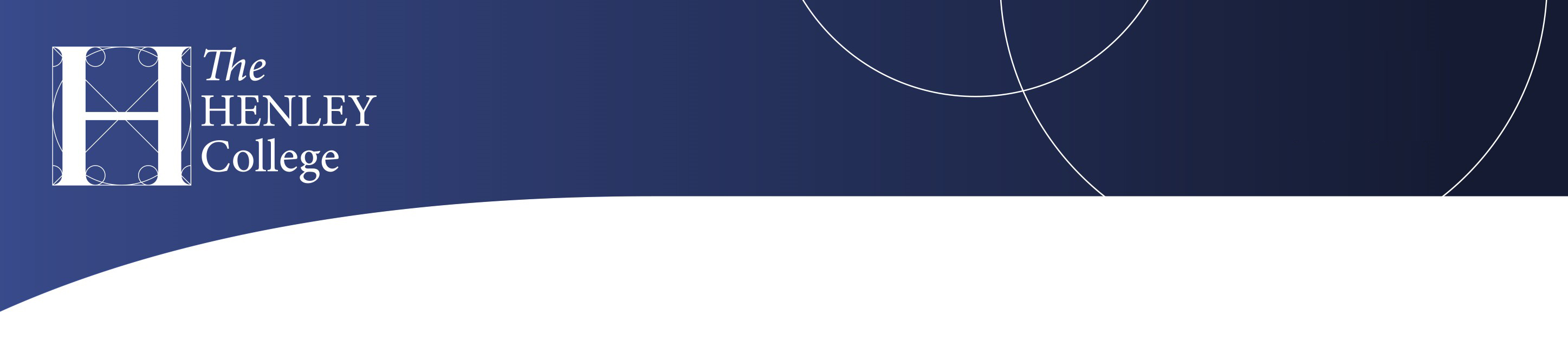 Transition Activity1. Make timelines of the key events in Britain between 1625-1701, and France 1774-1799.2. Read at least one of these books:BritainGarland of Straw – Stella RileyHistorical Fiction, set at the end of the English Civil War. Marks the beginning of a new conflict between Parliament and the Army - in which King Charles becomes a valuable but devious pawn.In distant Yorkshire, staunchly Royalist Venetia Clifford struggles to keep Ford Edge solvent while assisting fugitive Cavaliers to evade capture and awaiting the return of her exiled fiance, Ellis Brandon. Then the last will and testament of Ellis' father - to whom Ford Edge has been temporarily assigned - confronts her with a choice between either losing her home or marrying Ellis' illegitimate elder brother. Gabriel Brandon is a total stranger and a Colonel in the New Model Army.The World Turned Upside Down – Christopher HillWithin the English revolution of the mid-17th century which resulted in the triumph of the protestant ethic--the ideology of the propertied class--there threatened another, quite different, revolution.In The World Turned Upside Down, Christopher Hill studies the beliefs of such radical groups as the Diggers, the Ranters, the Levellers and others, and the social and emotional impulses that gave rise to them.God's Englishman: Oliver Cromwell and the English Revolution – Christopher HillA nuanced biography of Oliver Cromwell, breaking down Cromwell's life into different parts: fenland farmer and humble backbencher; stalwart of the good old cause and the New Model Army; key figure of the Commonwealth; and finally Lord Protector. Hill leads the reader unsentimentally through Cromwell's life from his beginnings in Huntingdonshire to his brutal end. Hill brings all his considerable knowledge of the period to bear on the relationships God's Englishman had with God and England. Such a detailed understanding of the workings of providence is vital to understanding Cromwell.William's Wife - Jean PlaidyHistorical fiction. Lady Mary, elder daughter of the Duke of York, is in line for England's throne at age fifteen, but is however thrust into a loveless political marriage with her Protestant cousin, William of Orange.Lady Mary recounts her strange and haunting story: a happy childhood in merry England under King Charles II, her dark and lonely years in Holland, and the upheavals that brought her home once more as England's honoured queen. Hers is a richly royal story, with kings and queens, princesses and princes, playing their noble or shameful roles upon Europe's stage. Among these towering figures Lady Mary's lot had been cast, among them she would grow strong or perish.FranceA Tale of Two Cities – Charles DickensAn 1859 historical novel set in London and Paris before and during the French Revolution. The novel tells the story of the French Doctor Manette, his 18-year-long imprisonment in the Bastille in Paris and his release to live in London with his daughter Lucie, whom he had never met. The story is set against the conditions that led up to the French Revolution and the Reign of Terror.Citizens: A Chronicle of the French Revolution – Simon ScharmaPublished in 1989, the bicentenary of the French Revolution."The terror," declared Schama in the book, "was merely 1789 with a higher body count; violence ... was not just an unfortunate side effect ... it was the Revolution's source of collective energy. It was what made the Revolution revolutionary." In short, “From the very beginning [...] violence was the motor of revolution.” Schama considers that the French Revolutionary Wars were the logical corollary of the universalistic language of the Declaration of the Rights of Man and of the Citizen, and of the universalistic principles of the Revolution which led to inevitable conflict with old-regime Europe.Marie Antoinette's Darkest Days – Will BashorThis book begins on the 2nd of August 1793, the day Marie Antoinette was torn from her family’s arms and escorted from the Temple to the Conciergerie, a thick-walled fortress turned-prison. It was also known as the waiting room for the guillotine because prisoners only spent a day or two here before their conviction and subsequent execution. The ex-queen surely knew her days were numbered, but she could never have known that two and a half months would pass before she would finally stand trial and be convicted of the most ungodly charges. Will Bashor traces the final days of the prisoner registered only as Widow Capet, No. 280, a time that was a cruel mixture of grandeur, humiliation, and terror.The Scarlet Pimpernel - Emmuska OrczyArmed with only his wits and his cunning, one man recklessly defies the French revolutionaries and rescues scores of innocent men, women, and children from the deadly guillotine. His friends and foes know him only as the Scarlet Pimpernel. But the ruthless French agent Chauvelin is sworn to discover his identity and to hunt him down.None of these will be the subject of particular study on your course. They will all give insight into parts of British or French history in the period that we study. 